УКРАЇНАЧЕРНІГІВСЬКА  МІСЬКА  РАДАВИКОНАВЧИЙ  КОМІТЕТ. Чернігів, вул. Магістратська, 7_______________________________________тел 77-48-08ПРОТОКОЛ № 22			засідання виконавчого комітету міської радим. Чернігів						Розпочато засідання о 10.00                                                                                   Закінчено засідання о 10.35                                                                                                    11 серпня 2017 рокуМіський голова								В. А. АтрошенкоЗаступник міського голови –керуючий справами виконкому					С. І. Фесенко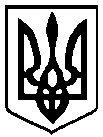                                                 Брали участь у засіданні:                                                Брали участь у засіданні:Головує:Атрошенко В. А. міський голова Члени виконавчого комітету міської ради:Атрощенко О. А.заступник міського голови Козир О. І.головний архітектор проектів приватного підприємства «АРДІ КА» Ломако О. А.заступник міського голови Фесенко С. І. заступник міського голови – керуючий справами виконкому Хоніч О. П.заступник міського голови Черненко А. В.заступник міського голови Бойко Т. О.голова чернігівського осередку ГО «Міжнародний інститут гуманітарних технологій»Відсутні члени виконавчого комітету міської ради:Власенко Ю. Д.представник міської організації Всеукраїнського об’єднання"Батьківщина" Черненок М. П.секретар міської ради Шостак М. О.перший заступник міського голови Запрошені на засідання виконавчого комітету міської ради:Барикіна О. М.- заступник начальника загального відділу міської ради (1 – 8) Гаценко О. О.- заступник начальника юридичного відділу міської ради (1- 8)Гребень П. М.- заступник начальника управління архітектури та містобудування міської ради (6)Куц Я. В.- начальник управління житлово-комунального господарства міської ради (3 - 5)Лазаренко С. М.- начальник організаційного відділу міської ради (1 - 8)Лисенко О. Ю.- начальник фінансового управління міської ради (1-8)Максименко Л. В.- начальник управління економічного розвитку міста міської ради  (1 - 8)Чусь Н. М.- начальник прес-служби міської ради (1 – 8)Щербина О. Ю.- генеральний директор ТОВ ФІРМИ «ТЕХНОВА» (2)Відповідно до Закону України «Про запобігання корупції» ніхто з членів виконавчого комітету міської ради не повідомив про реальний або потенційний конфлікт інтересів.Відповідно до Закону України «Про запобігання корупції» ніхто з членів виконавчого комітету міської ради не повідомив про реальний або потенційний конфлікт інтересів.1. СЛУХАЛИ:	Про здійснення публічних закупівель у м. ЧерніговіДоповідала:                               Максименко Л. В.Виступив:                                  Атрошенко В. А.ГОЛОСУВАЛИ:"ЗА" – одноголосно ВИРІШИЛИ:Рішення № 351 додається2. СЛУХАЛИ:	Про затвердження норм споживання, річного плану виробництва, транспортування та постачання теплової енергіїДоповідав:                                 Щербина О. Ю.Виступив:                                  Атрошенко В. А.ГОЛОСУВАЛИ:"ЗА" – одноголосноВИРІШИЛИ:Рішення № 352 додається3. СЛУХАЛИ: Про внесення змін до рішення виконавчого комітету  від 2 серпня 2017 року  №348 «Про перекриття руху автотранспорту»Доповідав:                                  Куц Я. В.Виступили:                                 Ломако О. А.                                                    Черненко А. В.                                                    Атрошенко В. А.ГОЛОСУВАЛИ:«ЗА» – одноголосно   ВИРІШИЛИ:Рішення № 353 додається4. СЛУХАЛИ:Про перекриття руху автотранспортуДоповідав:                                  Куц Я. В.Виступили:                                Черненко А. В.                                                    Атрошенко В. А.ГОЛОСУВАЛИ:"ЗА" – одноголосно ВИРІШИЛИ:Рішення № 354 додається5. СЛУХАЛИ:Про видалення зелених насадженьДоповідав:                                   Куц Я. В.Виступив:                                   Атрошенко В. А.ГОЛОСУВАЛИ:"ЗА" – одноголосно ВИРІШИЛИ:Рішення № 355 додається6. СЛУХАЛИ:Про затвердження та надання містобудівних умов і обмежень забудови земельних ділянокДоповідав:                                     Гребень П. М.Виступив:                                     Атрошенко В. А.ГОЛОСУВАЛИ:"ЗА" – одноголосно ВИРІШИЛИ:Рішення № 356 додається7. СЛУХАЛИ:Про розпорядження, видані з  28 липня до 11 серпня 2017 року включноПротокольно:Взяти до відома, що з 28 липня до 11 серпня 2017 року включно видано розпорядження міського голови           № 224 - р – № 233 - р 8. СЛУХАЛИ:Про порядок денний наступного засідання виконавчого комітету міської ради ВИРІШИЛИ:На наступному засіданні виконавчого комітету міської ради розглянути поточні питання